IVANOVICKÁ BRÁNA – SVAZEK OBCÍ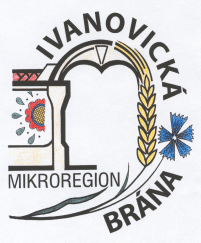 sídlo: Ivanovice na Hané, Palackého nám. 796/11, PSČ 683 23  tel. 517 363 235                                IĆO: 71212108Členové svazku: Ivanovice na Hané, Dětkovice,, Křižanovice u Vyškova, Medlovice, Moravské Málkovice, Orlovice, Prusy-Boškůvky, Rybníček, Švábenice, Topolany, Vážany.Oznámení o zveřejnění dokumentů rozpočtového hospodářstvíV souladu se zákonem č. 250/2000 Sb., o rozpočtových pravidlech územních rozpočtů, ve znění pozdějších předpisů oznamujeme, že dokumenty rozpočtového hospodaření:DSO Ivanovická brána, IČO 71212108Návrh střednědobého výhledu rozpočtu svazku obcí IBSchválený střednědobý výhled rozpočtu svazku obcí IBNávrh rozpočtu svazku obcí IBSchválený rozpočet svazku obcí IBSchválená rozpočtová opatření svazku obcí IBNávrh závěrečného účtu svazku obcí IBSchválený závěrečný účet svazku obcí IBJsou v elektronické podobě zveřejněny na internetových stránkách Města Ivanovice na Hané pod záložkou Svazek obcí Ivanovická brána:https://www.ivanovicenahane.cz/mestsky-urad/uredni-deska#ostatni_dokumenty-8Originály dokumentů jsou uloženy v listinné podobě k nahlédnutí kdykoliv v pracovní době na Městském úřadě Ivanovice na Hané